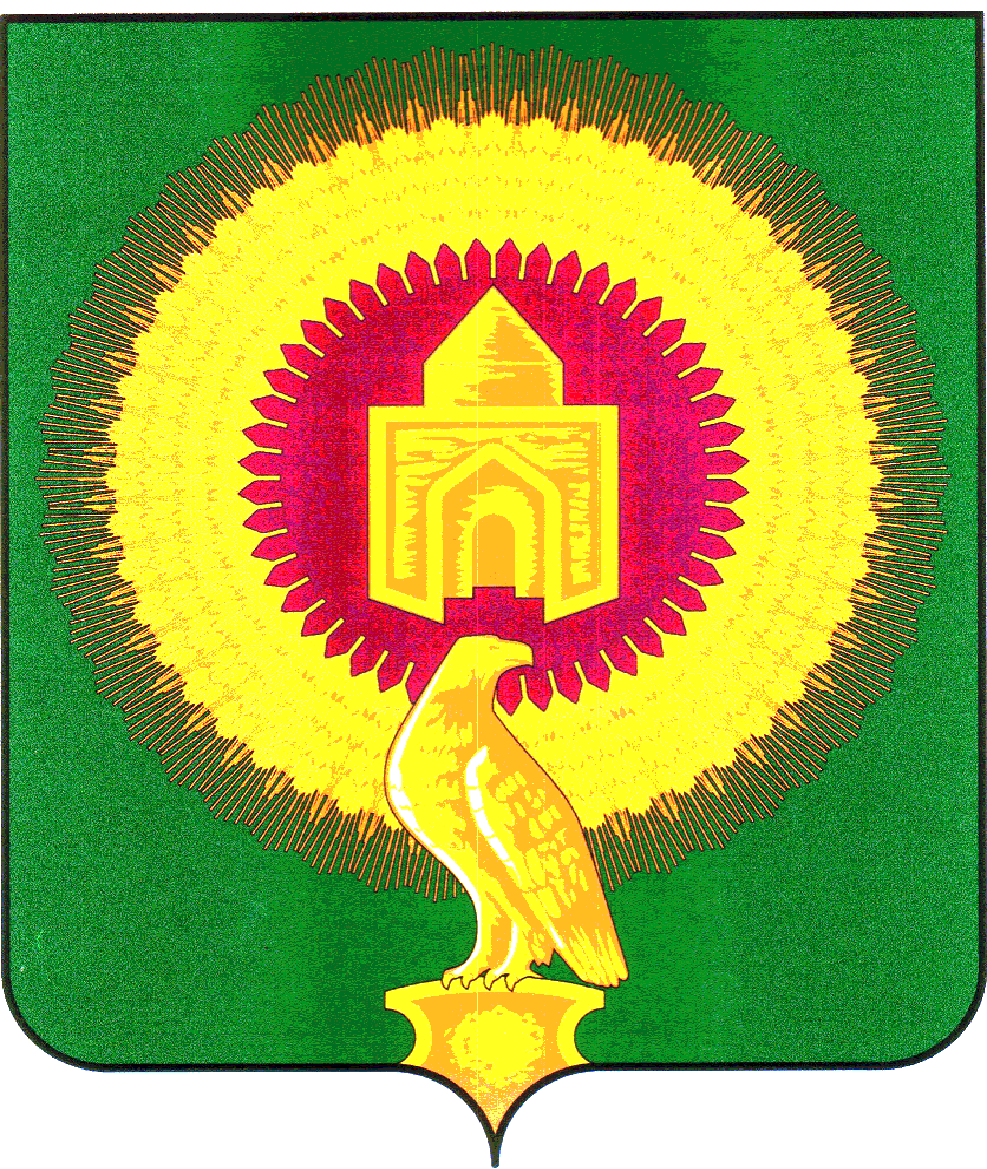      СОБРАНИЕ ДЕПУТАТОВ	ВАРНЕНСКОГО МУНИЦИПАЛЬНОГО РАЙОНАЧЕЛЯБИНСКОЙ ОБЛАСТИРАСПОРЯЖЕНИЕот  06.06.2022г.                                  с. Варна                                               № 20/1 - рОб определении структурного подразделения и наделении полномочиями должностных лицв связи с получением подаркаРуководствуясь Федеральным законом от 25 декабря 2008 года № 273-ФЗ «О противодействии коррупции», решением Собрания депутатов Варненского муниципального района № 129 от 29.12.2017 г. « Об утверждении Положения о сообщении лицами, замещающими муниципальные должности в органах местного самоуправления Варненского муниципального района, о получении подарка в связи с протокольными мероприятиями, служебными командировками и другими официальными мероприятиями, участие в которых связано с осуществлением ими полномочий, исполнением ими  должностных обязанностей, сдаче и оценке подарка, реализации (выкупе) и зачислении средств, вырученных от его реализации», распоряжением Собрания депутатов Варненского муниципального района  № 40-р от 29.12.2015г. «Об утверждении  Положения о сообщении отдельными категориями лиц Собрания депутатов  Варненского муниципального района о получении подарка в связи с их должностным положением или исполнением ими служебных (должностных) обязанностей, сдаче и оценке подарка, реализации (выкупе) и зачислении средств, вырученных от его реализации», а также в связи с кадровыми изменениями в штатном расписании от 01.06.2022г.РАСПОРЯЖАЮСЬ:1. Определить структурное подразделение, уполномоченное на прием на хранение, оценку для принятия к бухгалтерскому учету подарков — отдел организации и обеспечения деятельности Собрания депутатов Варненского муниципального района (заместитель начальника отдела Масюта Е.А.).»;    2. Начальника  отдела организации и обеспечения деятельности Собрания депутатов Варненского муниципального района Кулаковскую Елену Александровну наделить полномочиями по приему письменных уведомлений о получении подарков.   3. Заместителя начальника отдела организации и обеспечения деятельности Собрания депутатов Варненского муниципального района Масюта Елену Александровну наделить полномочиями по приему, оценке для принятия к бухгалтерскому учету и организации (выкупа) подарков, полученных лицами, замещающими муниципальные должности, муниципальными служащими Собрания депутатов Варненского муниципального района.   4. Назначить комиссию по поступлению и выбытию активов Собрания депутатов Варненского муниципального района при получении подарков в составе:Председатель комиссии — Кормилицын А.А.., председатель Собрания депутатов;Члены комиссии:Кулаковская Е.А., начальник отдела организации и обеспечения деятельности;Масюта Е.А.,  заместитель начальника отдела организации и обеспечения деятельности;Чиркова И.П.,  главный специалист отдела организации и обеспечения деятельности.».	5. Считать распоряжение от 29.12.2017г. № 69-р «Об определении структурного подразделения и наделении полномочиями должностных лиц в связи с получением подарка» утратившим силу.	6.Настоящее распоряжение вступает в силу со дня его подписания.	7.Контроль за исполнением настоящего распоряжения оставляю за собой.Председатель Собрания депутатов Варненского муниципального района	          	                     А.А.Кормилицын	С распоряжением от 06.06.2022г. № 20/1-р ознакомлены:Начальник отдела организации и обеспечения деятельностиКулаковская Е.А.        _______________________           ________________Заместитель начальника отдела организации и обеспечения деятельностиМасюта Е.А.              _________________________         _________________Главный специалист отдела организации и обеспечения деятельностиЧиркова И.П.        _______________________           ________________